Консультация для  родителей  «Чем занять ребенка летом»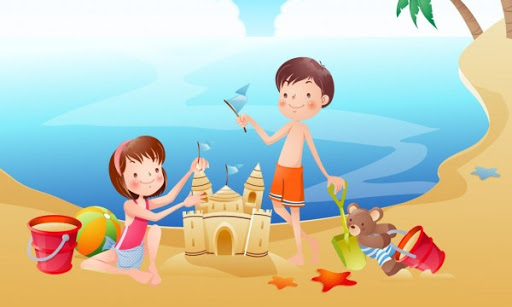 Лето – это масса времени для непринужденных бесед и занятий с ребенком на свежем воздухе. Большинство семей имеют дачные участки, многие выезжают в отпуска, кто-то остается в городе, но у всех есть возможность гулять с детьми, играть с ними на природе. Важно организовать с детьми игры – полезные для развития, расширяющие кругозор и знания ребенка об окружающей красоте природы.Гуляя в парке, у реки, да и просто во дворе можно найти множество предметов и объектов живой природы, чтобы их описать, составить предложение, придумать рассказ или развить мелкую моторику.Игры и упражнения можно придумывать взрослому самому и предлагать их ребенку, главное, чтобы любое задание несло в себе поучительную, обучающую цель.Возьмите на заметку!Август. Вода у берега в реке стала холодней. Это потому, что день стал короче, а ночи длинней. А солнце все-равно по-летнему греет. Месяц август дарит нам большой урожай фруктов, овощей и вкусных ягод. Поиграйте с детьми:«Назови деревья».Ребенок называет деревья, растущие во дворе (городе, лесу, парке, деревне). Совместно со взрослым рассматривают ствол, листья, определяют их цвет, форму, размер.«Какая трава?».Обратить внимание ребенка на траву, на ее свойства и признаки. Дать ребенку возможность пощупать ее, сравнить между собой.«Аромат».Предложить ребенку понюхать различные растения: цветы, траву, листья деревьев, кору. Это развивает чувство обоняния, а если ребенок будет подбирать к каждому аромату прилагательные, то расширится и активный словарь.«Построй фигуру».Загорая на пляже или играя в песочнице, предложите ребенку построить замки: высокий, ниже и низкий. Прорисовать окошки определенного количества (формы). Пусть ваш малыш назовет все фигуры, пересчитает окна, двери. Сделает крышу заданной формы и т. д. Это способствует математическому развитию и навыку счета.«Опыты с песком».Интересно для детей провести элементарные опыты с песком. Экспериментируйте, добавляя разное количество воды и, главное, описывайте весь процесс словами, используйте прилагательные и глаголы в зависимости от консистенции песка (сырой, мокрый, жидкий, сухой, лепится, рассыпается и т. д.)«Построй дорогу».Предлагаем ребенку построить из песка дорогу для машин (в соответствии с размером машины). После построения обговорите, какая дорога: узкая, широкая, длинная, короткая и т. д. Какая машина сможет проехать по той или иной дороге, а какая нет, и почему?«Что видишь?».Вы с ребенком по очереди называете определенные объекты природы (например, все зеленые, или круглые и т. п.).«Наоборот».Ребенок в ответ на предложенное вами слово, должен предложить свое, противоположное по смыслу. Например, утро – ночь, солнце – луна, твёрдый - мягкий и т. д. «Съедобное – несъедобное».При броске мяча, ребенок его ловит, если прозвучало только съедобное.«Жук и бабочка».Рассмотрите насекомых и найдите отличия: бабочка белая, желтая, крылышки тонкие; жук меньше бабочки, крылья жесткие; бабочка летает, жук ползает, летает, жужжит и т…Аналогичным способом можно сравнить другие объекты природы.Проводя игры и упражнения с детьми, важно, чтобы дети отвечали полным ответом, верно проговаривали слова, правильно строили предложения и могли аргументировать ответ.Старайтесь поощрять ребенка добрым словом, улыбкой, одобрением. Играйте больше, будьте с ребенком позитивны и радуйтесь его успехам. Лето – долгожданный период времени для всех и, конечно же, для наших малышей.